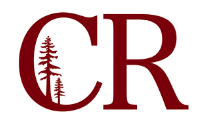 Institutional Effectiveness CommitteeJanuary 21, 2021
4:00pm – 5:00 pm
Participants: Paul Chown, Keith Flamer, Pru Ratliff, Bob Brown, Amber Buntin, Stephanie BurresAgenda Items: Update on CCC Reporting Streamlining TrainingThe Chancellor’s office is changing the reporting for special programs to streamline reporting, increase collaboration, and reduce duplication of effort. IEC members were optimistic about the streamlining of reporting because our special programs already collaborate. Integrated Planning Model – plan rankingsThis year the Program Review Committee only ranked plans with resource requests attached to them. In order to better inform Annual Planning Paul would like to revise the process to evaluate and rank all plans submitted during Program Review. Stephanie agreed to take this request to the Program Review Committee for implementation next year. Most program plans include a resource request so they were ranked this year and should still be able to inform planning. Restructure Enrollment Management Committee to Instructional & Enrollment Planning Committee (see attached)Dr. Hill submitted a request to the IEC to merge the Enrollment Management Committee and Instructional Council into once committee due to significant overlap in membership and scope. IEC approves these changes as outlined by Dr. Hill. The current Instructional Council would change to be the Instructional & Enrollment Planning Committee (which currently includes the deans, directors who schedule classes, DE reps, and the associate deans).The Dean of Enrollment Services and the Admissions Director/Registrar would be added.IR/IT rep(s) would be added as your IEC sees fit.The existing Enrollment Management Committee would be disbanded.The existing Deans Council will remain as is.The Integrated Planning Model and Committee Handbook will be updated accordingly. Future Items:2020-21 Annual plan updateIE SummitCommittee surveyBegin collection of 2021-2022 Annual plan itemsAdjourn